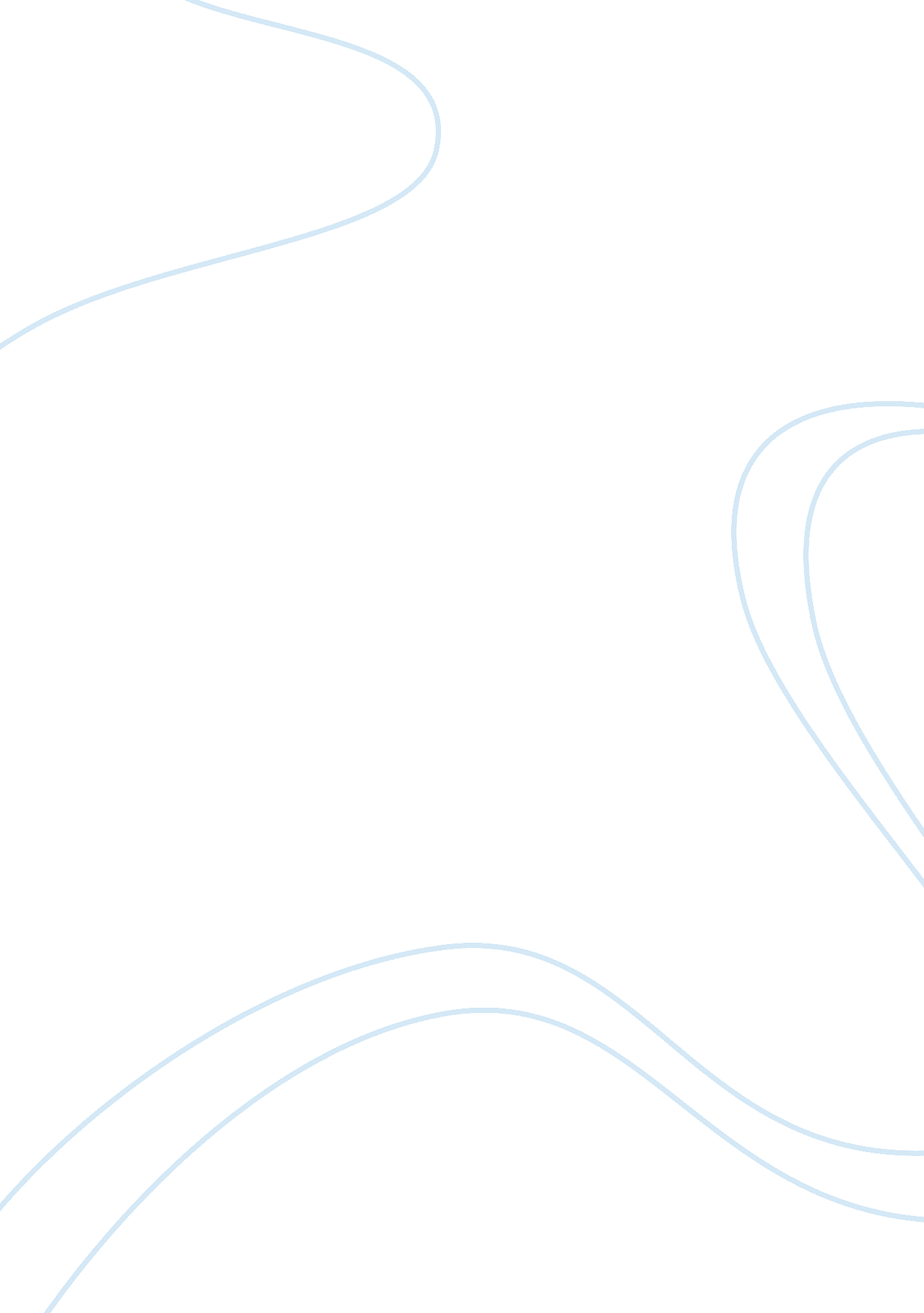 Positive attitudes towards essay sampleHealth & Medicine, Disability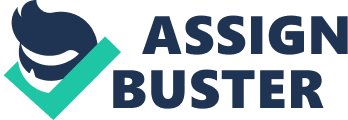 The importance of the positive attitudes towards disability and specific requirements A positive attitude towards the children could not be more important, children growing up with a disability have a number of benefits growing up around a positive attitude in a setting and at home. They do well in setting where there is a “ can do” attitude is taken towards meeting children’s needs and also what they can achieve. It is very important as it makes the child have a positive attitude towards them self and also to wont to achieve high and good things. This will help them to develop a good self-esteem about them self’s, helping them to become a positive and independent person. By having positivity in their lives it will help the child develop resilience to count balance some of the negative they will encounter in their life about their disability. They will experience some due to stereotyping so the more they can build up the better they will deal with it. The Social and medical models of disability and the importance of each on practice. If we label a child/young person by their Disability it can stop us from seeing the child/young person as a whole person like Culture, or Their Gender or their social background. A medical Model is a traditional view of a disability and its thought that thought medical intervention it can be cured, but in most cases there is no cure. Disabled people are expected to change to fit into society. The social model of Disability looks at ways to help people and address issues to help children and young people to achieve their full potential. It is very important to look at the environment and help adapt it to suit the child’s needs so can feel included. The social model has been put together by listening to disabled people to what barriers they would like removing from being in there way and what they want to get from the environment. By doing this it increases the self-esteem of the child by allowing them to achieve to their full potential. Here is a few ways you may do this – Fit wheelchair ramps around the setting 
Height adjustable chairs 
Visual symbols around the rooms 
Reviewing IMPs more often 
Agency’s meeting more often 
Wide area to move around the setting Regular checks with the child to make sure they are no problems. Different types of support available for Disabled children and young people with specific requirements Speech and language therapy – Speech and language therapy work alongside The child, the parents, the keyworker/teacher, any agents involved with the child and anyone else who has regular contact with the child. As a keyworker I myself have sat in on a meeting with a speech and language therapist, she gave me advice on communicating with the child and helps to move the child speech along. They come into the setting and do some games and play while increasing language skills. They will also visit the home and work with the parents to improve communication and language skills. Senco support- If the child has more needs they the Senco team will be involved with the child and parents. You can get all sorts of support from the Senco team and they will help with all special education requirements. They will set steady targets for parents, key worker and anyone else involved with the child will follow and help to make a steady progress. Once involved with the child they will support the child thought preschool and school. Assistive technology- This is anything that can help and support a child for example a wheelchair, hearing aids, walking support frames, large computer keyboards, talking computers, toilet supports etc… Behaviour therapist –If a child is having problems with behaviour you may get help and support from a behaviour therapist. They will assess the child behaviour and put stragities in place for all involved with the child to follow. 